    NATIONAL LAW INSTITUTE UNIVERSITY, BHOPAL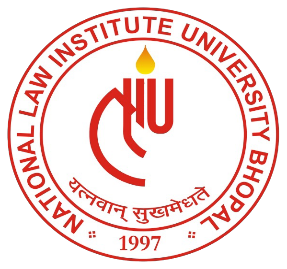 Kerwa Dam Road, Bhopal-462044, M.P. (INDIA)APPLICATION FORM FOR ADMISSIONTOMASTER OF CYBER LAW AND INFORMATION SECURITY PROGRAMME– 2021Academic Session 2021-22Demand Draft No. /Receipt No.………….……….Dated ………………..(Tick Mark (√) whichever is applicable)(Attach copy of 10th class certificate)(Tick Mark (√) whichever is applicable and attach copy of certificate)(Tick Mark (√) whichever is applicable and if yes, attach copy of certificate)(Tick Mark (√) whichever is applicable and if yes, attach copy of certificate)Details of marks secured in the examinations passed.(Attach copy of all certificates)Checklist for the Documents Attached (Tick Mark (√) whichever documents are attached)-10th Class Certificate12th Class Certificate				Under Graduate Certificate	Caste Certificate (If applicable) 	MP Domicile Certificate (If applicable)	PWD Category Certificate (If applicable)DD, if applicable If admitted, I undertake to abide by all the rules, regulations and guidelines of the University, issued from time to time.Date:	Full Signature of the CandidatePlace:	Name:(Incomplete application form shall be summarily rejected)FOR OFFICE USE ONLYReceipt No./DDNo……….……………..….Date……………………….Amount…………………………..            				Signature of Recipient1.Application No.(To be filled by the Office)2.Name:(in block letters, asgiven in the 10th classgiven in the 10th classcertificate)3(a).Father’s/ Husband’s Name:3(a).Father’s/ Husband’s Name:3(b).Mother’s Name:4.Permanent Address:Phone with STD Code:Pin:Pin:Phone with STD Code:Current Address:Phone with STD Code:Phone with STD Code:Phone with STD Code:Phone with STD Code:Pin:Pin:Mobile No.:Email:5.GenderMale:Female:Others6.Date of BirthDDMMYYYY6.Date of Birth7.CategoryGEN:SC:ST:OBC:EWS:8.Madhya Pradesh State DomicileYESNO9.Persons with Disability (PWD) CategoryYESNOExaminations PassedSubjectBoard/Institute/ UniversityYear of PassingMarks/CGPAMarks/CGPA% of Marks/CGPA(Aggregate)Examinations PassedSubjectBoard/Institute/ UniversityYear of Passing Max. MarksMarks Obtained% of Marks/CGPA(Aggregate)10th12thUnder – Graduate